Тема урока: Влажность воздуха. 8 классУчитель физики Гимназии № 63, Сомова Светлана Николаевна.Тип урока: изучение нового материала.Цель урока: формирование представлений о влажности воздуха и способе ее измерения.Задачи урока: раскрыть сущность влажности воздуха как величины, количественно описывающей круговорот воды природы; познакомить с характеристиками, описывающими влажность воздуха количественно;развивать навыки самостоятельной и парной работы, само и взаимооценки;развивать навыки выдвижения умозаключений и предположений, основанных на собственном опыте и опытных фактах;развивать умение соотносить информацию, представленную в разной форме, выделять в ней главное, делать обоснованные выводы;познакомить с принципом работы психрометра и определением относительной влажности воздуха на его основе.Урок направлен на достижение следующих результатов:Предметный результат:  овладение основными понятиями по данной теме (абсолютная влажность, относительная влажность); понимание принципа определения влажности воздуха с помощью психрометра и психрометрической таблицы;умение применять теоретические знания при решении физических задач;умение использовать полученные знания в быту;Метапредметный результат: умение высказывать предположения (гипотезы);овладение навыками самостоятельного приобретения новых знаний, самоконтроля и оценки результатов своей деятельности;умение выявлять причинно-следственные связи, работать в группе; умение воспринимать, перерабатывать и предъявлять информацию, представленную в  образной, словесной и символической формах;умение пользоваться альтернативными источниками информации;  умение анализировать факты при наблюдении и объяснении явления, при работе с текстом.Личностный результат: убежденность в возможности познания природыпонимание необходимости соблюдения правил хранения.Формирование универсальных учебных действий на каждом этапе урока описано в Технологической карте (см. Приложение)Методы обучения: частично-поисковый, репродуктивный, эвристическая беседа, проблемное обучение, исследовательское обучение. Формирование предметных результатов у учащихся оценивается через: ответ на проблемный вопрос, качество выполнения заданий в течение урока, успешность решения задач по теме, понятность и воспринимаемость суждений по теме.Формирование метапредметных результатов у учащихся оценивается через: успешное выполнение поисковых заданий по тексту и исследования по описанию, результаты совместной работы в паре, обоснованность предположений и выдвинутых гипотез, выполнение учебной задачи само и взаимооценки/ проверки, результаты работы с сигнальными карточками.Формы организации учебной деятельности обучающихся: фронтальная, индивидуальная, парная.Средства обучения: статьи из научной литературы,  два термометра, два штатива, стакан с водой, бинт, компьютер, проектор, видео фрагмент, рабочий лист, влажные салфетки, по два стикера каждому учащемуся. 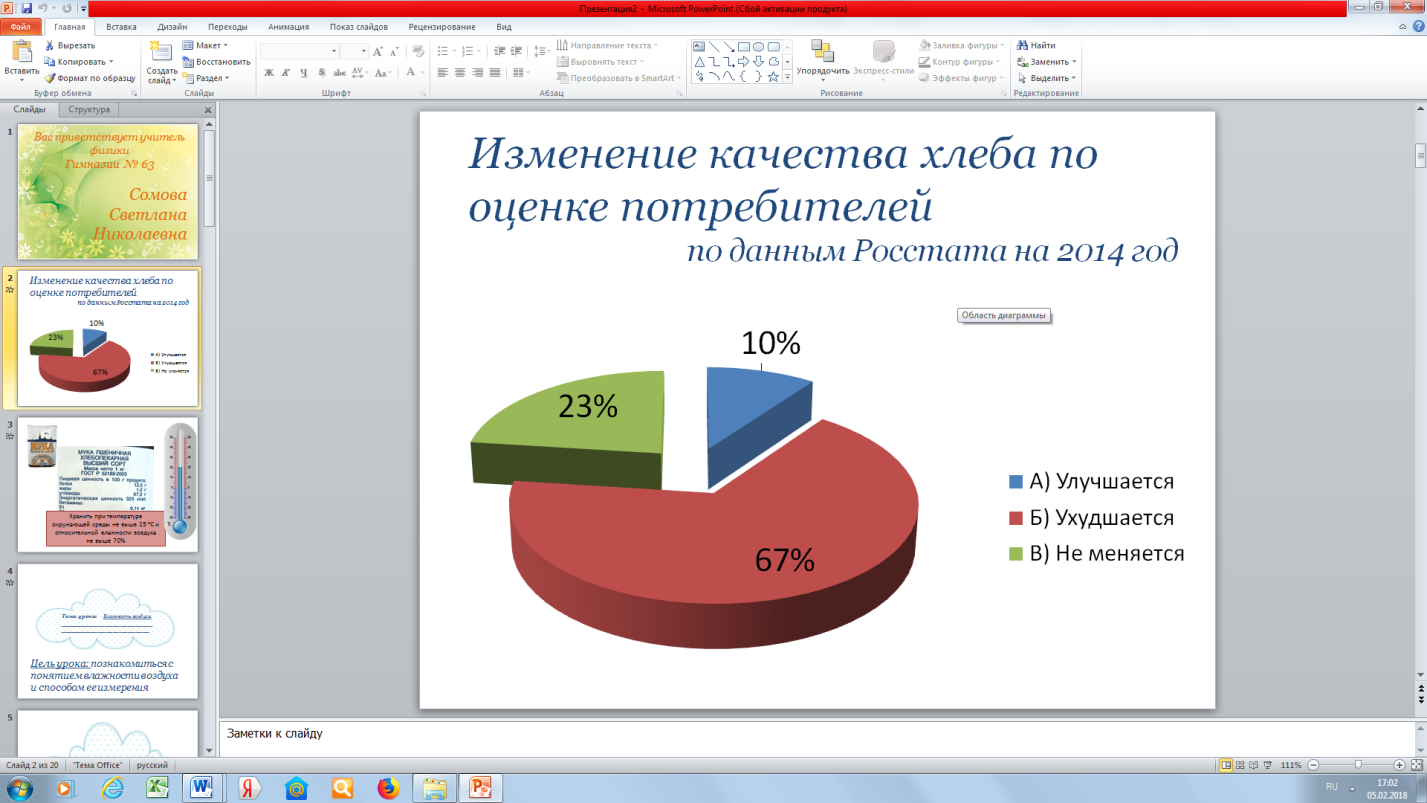 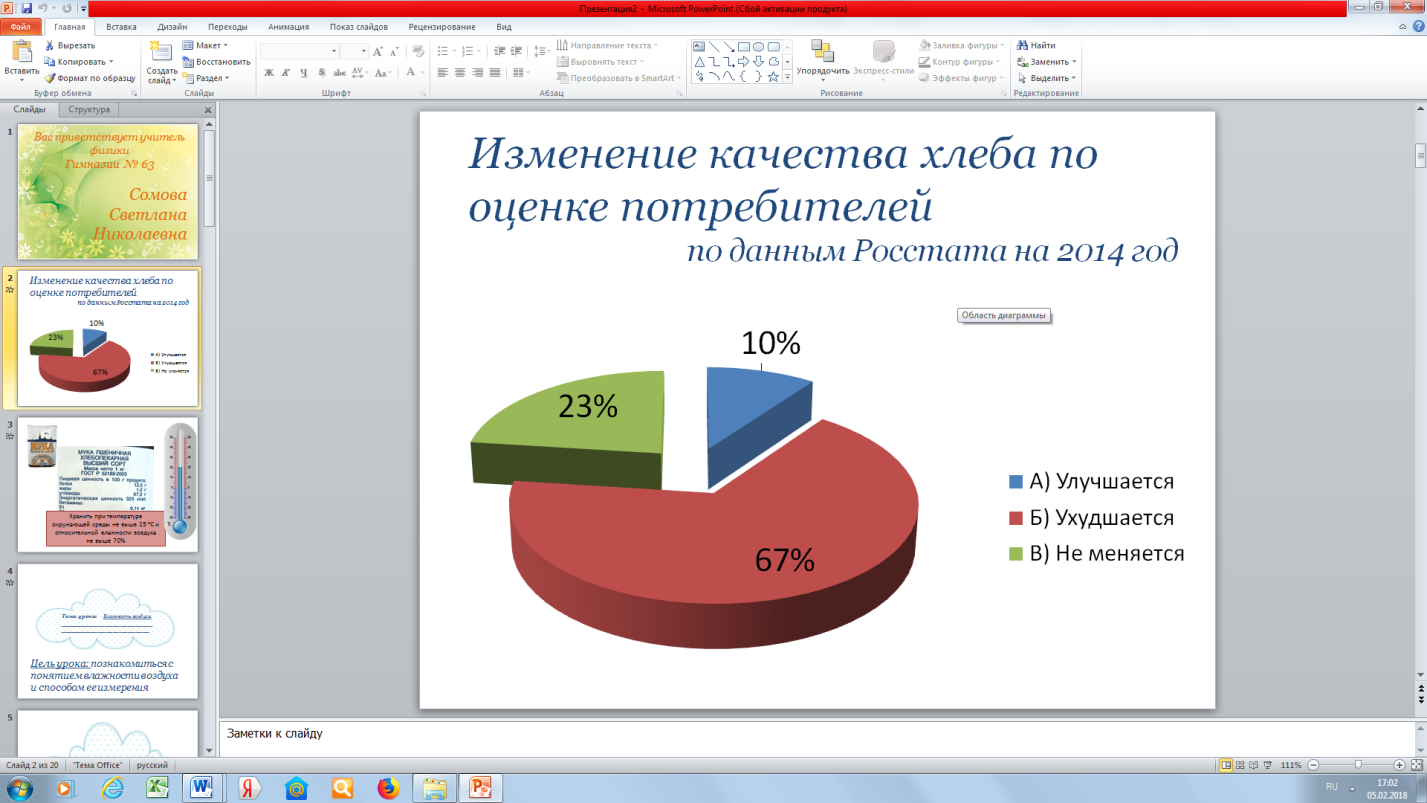 Описание этапов урокаМотивация к изучению данной темы. Целеполагание 1.1. Эвристическая беседа о возможных вариантах интерпретации результатов социологического исследования. Выявление ряда возможных причин изменения качества хлеба. Знакомство с мнением экспертов (на качестве хлеба, в первую очередь, сказывается качество используемого сырья, прежде всего -муки. А качество муки страдает из-за нарушения условий ее хранения!) 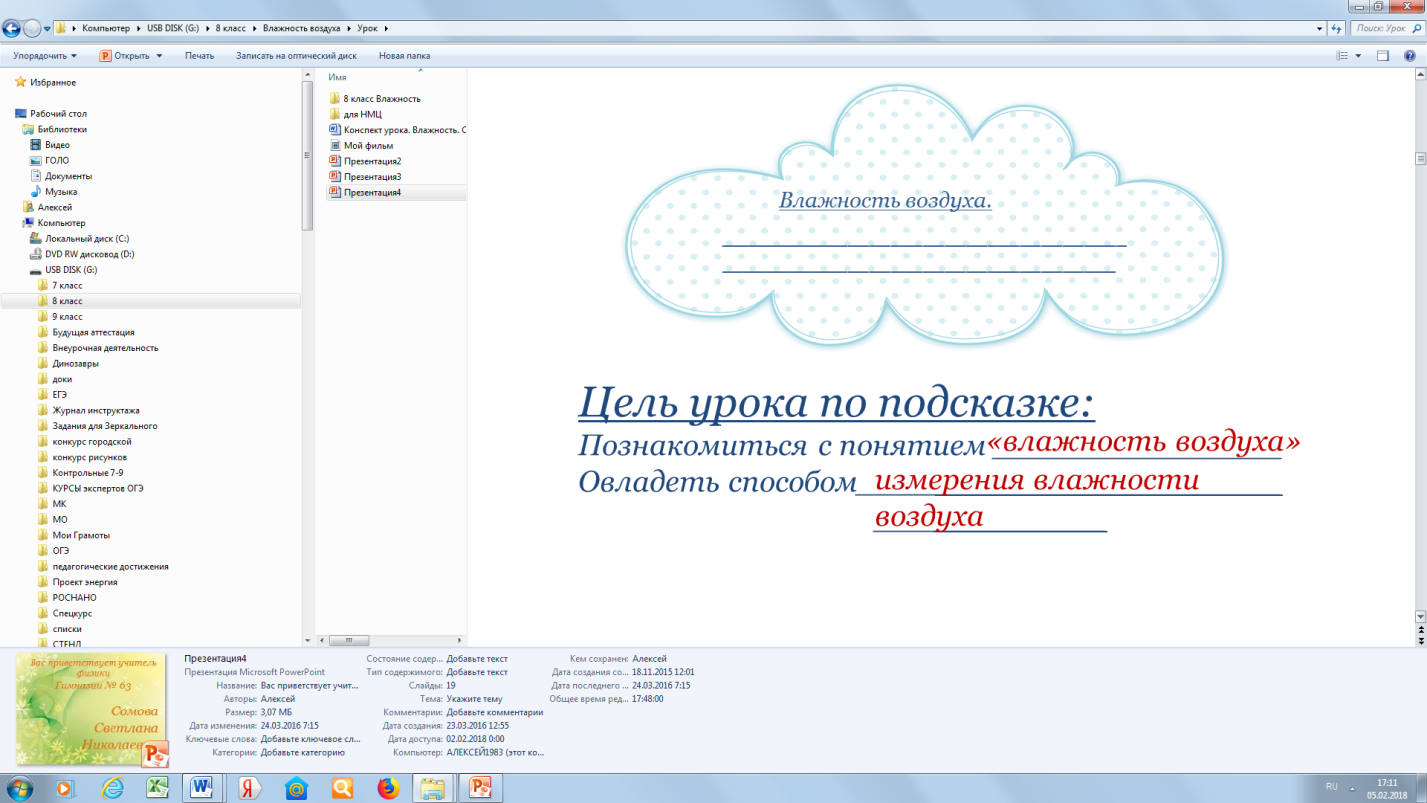 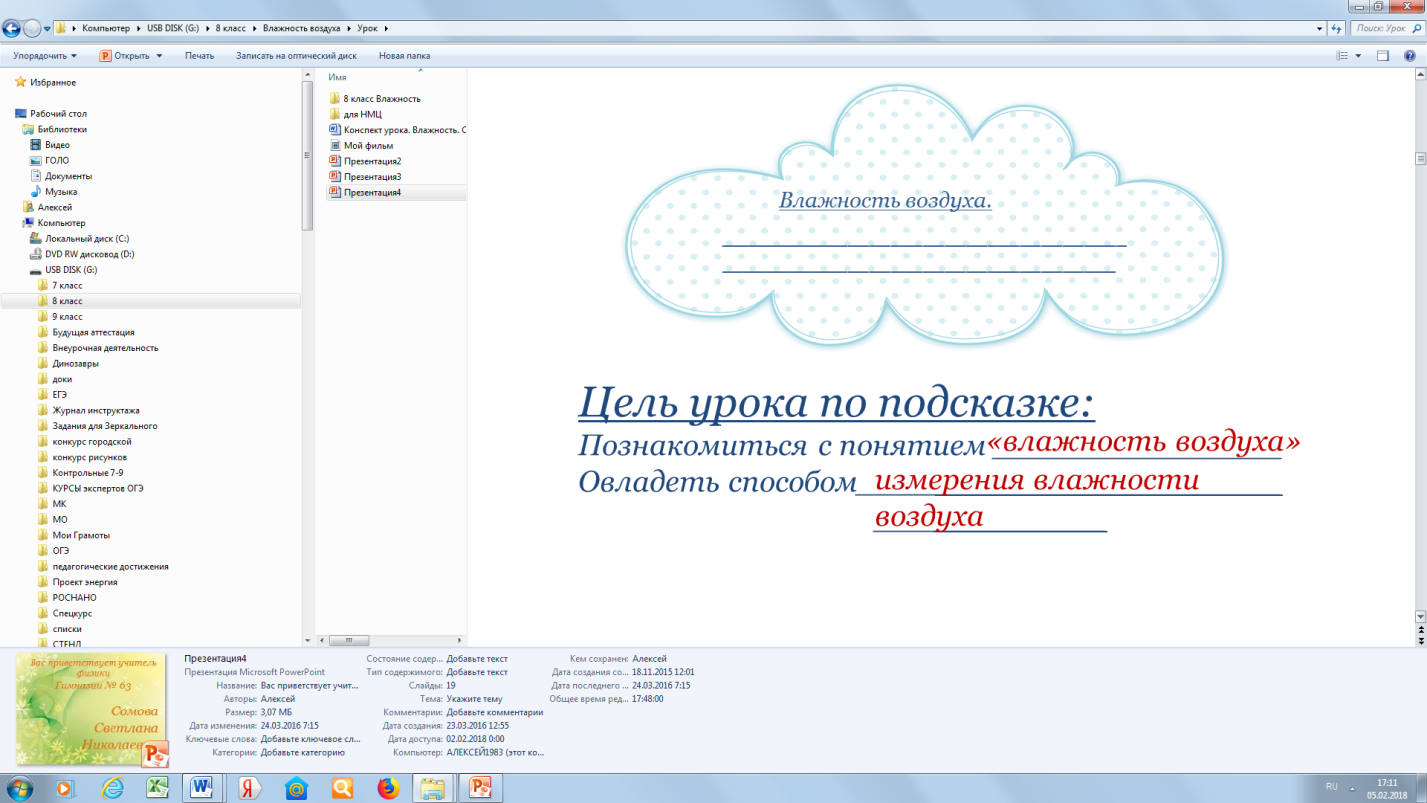 1.2. Постановка проблемного вопроса: «Подходят ли условия кабинета физики для хранения муки?»1.3. Выявление границ знания и незнания учащихся по существу поставленного вопроса. Постановка темы урока и целей урока, возможно по подсказке.II этап урока. Изучение нового материала2.1 Смысловое чтение различных определений влажности воздуха, выделение ключевых слов (материалы Рабочего листа см. Приложение)Выделение главного: «Влажность воздуха количественно описывает круговорот воды в природе.»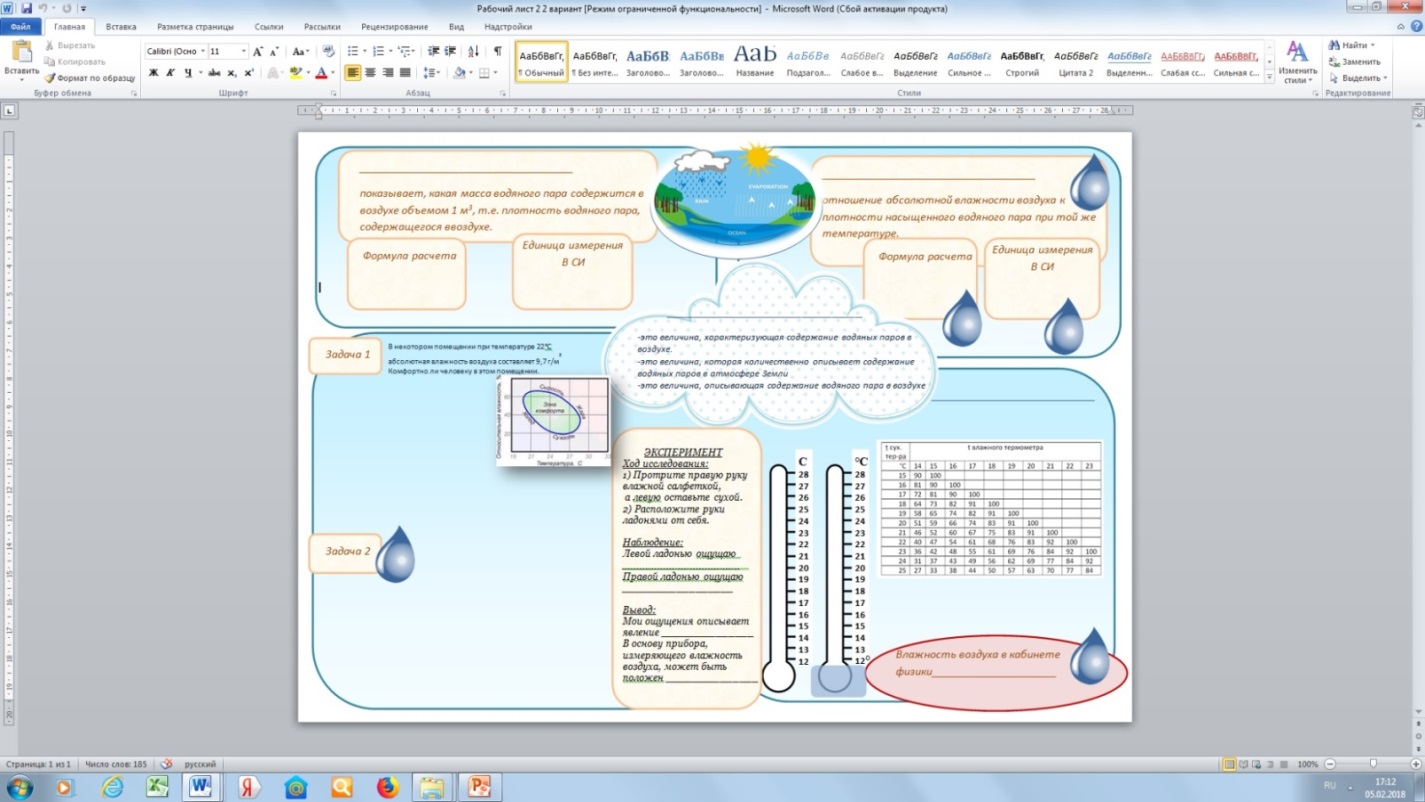 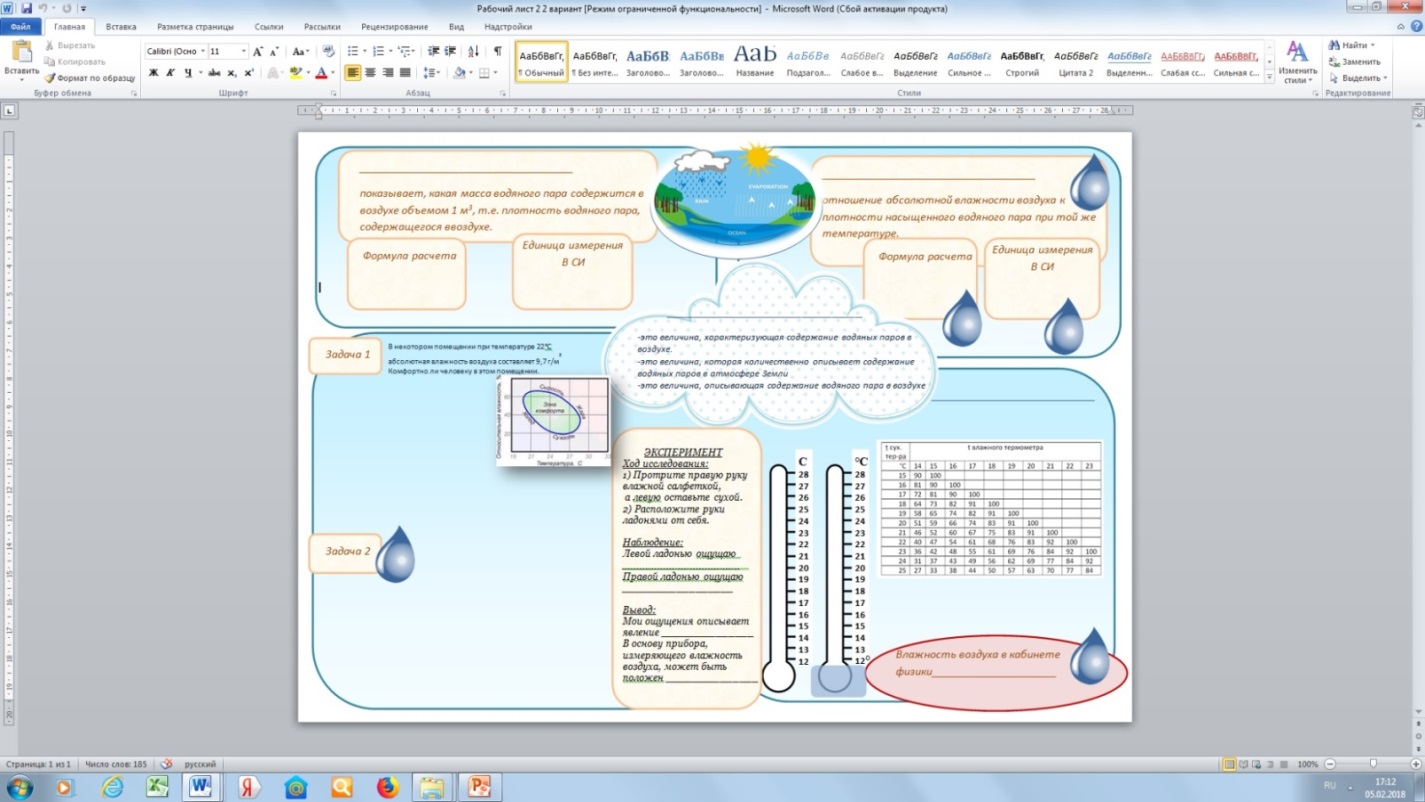 2.2. Поисковое чтение информации из различных источников по выбору учащихся (см. Приложение). Пояснение: ребята на данном этапе урока работают по вариантам. Первый вариант заполняет левую часть рабочего листа (абсолютная влажность), второй вариант- правую (относительная влажность). При проверке ребята восполняют недостающую информацию в рабочем листе своего соседа. Так, информация об относительной и абсолютной влажности будет у всех учащихся без исключения. 2.3. Взаимопроверка и взаимооценка (см. Таблицу «Оценивание»)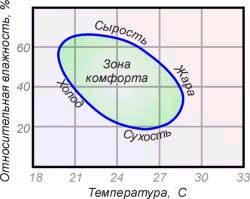 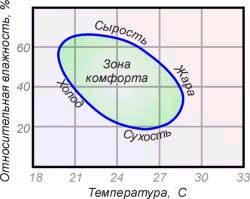 III Этап урока. Решение задач.3.1. Рассказ учителя о важности знания величины влажности воздуха в живом мире. Знакомство с диаграммой комфортности. 3.2. Совместное решение показательной задачи.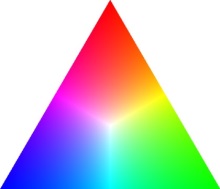 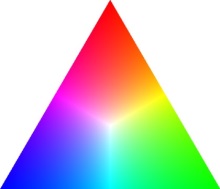 3.3. Самостоятельное решение задачи на выбор (текст задач см. в Приложении) 3.4. Учитель определяет по сигнальным карточкам какие  задачи выбрали учащиеся (Задачи различного уровня сложности имеют различный цвет. По итогам решения ребята поднимают сигнальную карточку тем цветом вверх, каков цвет текста выбранной ими задачи)3.5. Самооценка (см. Таблицу «Оценивание»)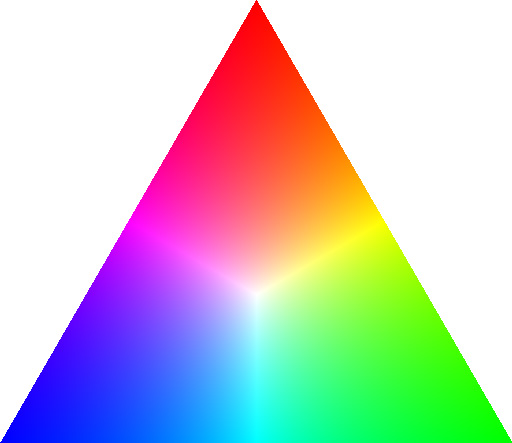 3.6. Выявление успешности освоения вновь введеных величин + своеобразная физминутка+ создание ситуации успеха для учащихся: учитель по итогам проверки решенных задач предлагает встать тем ребятам, кто за решение задачи получил баллов больше чем 0, предлагает остаться в положении стоя тем ребятам, кто получил за решение задачи баллов больше, чем 1, затем больше, чем 2. IV Этап урока Исследование.4.1. Возврат к проблемному вопросу урока и определение возможности формулировки ответа на него. Выявление недостатка информации для ответа на проблемный вопрос.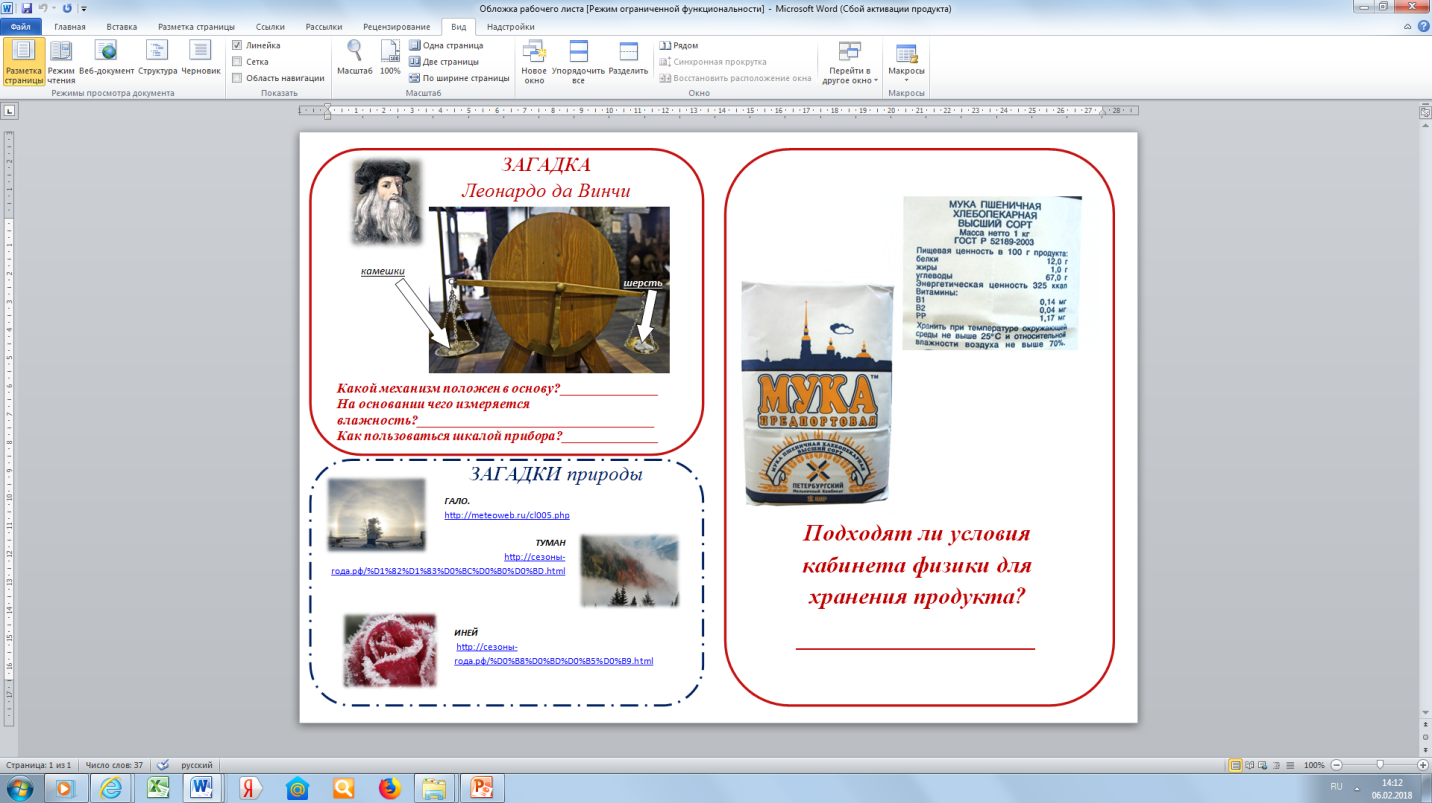 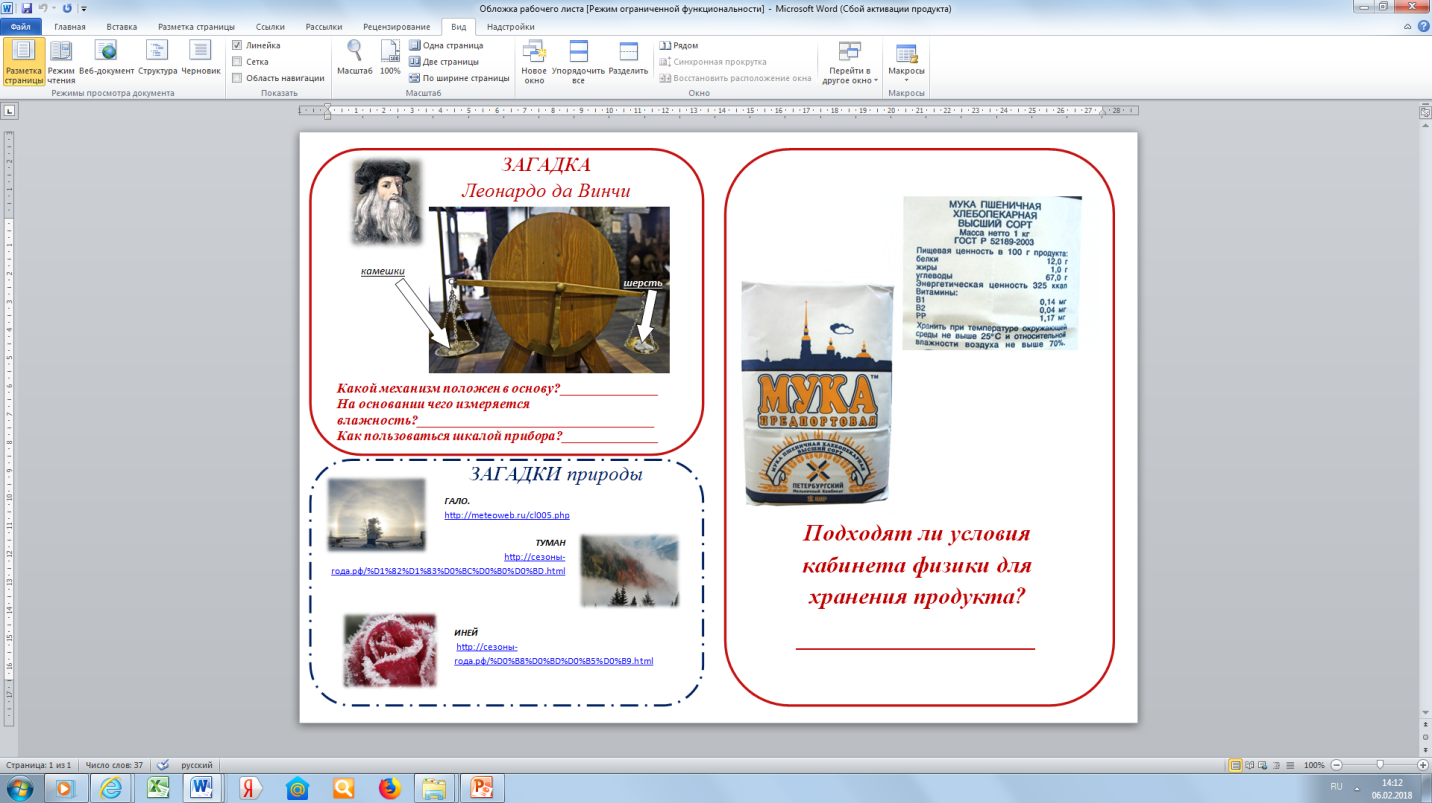 4.2. Рассказ учителя о Кардинале Николасе да Куза (Он заметил, что торговать шерстью выгоднее в дождливые дни, ведь шерсть продавали на вес. Поэтому он задался вопросом, как можно определить влажность. И ему на помощь пришло изобретение самого загадочного изобретателя всех времен н народов-Леонардо да Винчи.До наших времен дошел рисунок этого прибора и его модель. Подумайте и предложите, принцип работы этого прибора?) 4.3.Выполнение исследования по инструкции и формулировка ответа на вопрос: какое измерительное устройство входит в основу прибора для измерения влажности воздуха?4.4. Учитель знакомит учащихся с психрометром.4.5. Учащиеся просматривают видеосюжет, в котором поэтапно описывается сборка психрометра из подручных материалов и принцип определения влажности воздуха с помощью психрометрической таблицы.(см. Приложение)V Этап урока. Измерение влажности воздуха в кабинете.5.1.Определение относительной влажности воздуха в кабинете физики и формулировка ответа на проблемный вопрос урока.5.2. Самооценка.VI Этап урока. Вывод. Подведение итогов. Рефлексия.6.1. Подсчет количества баллов, набранных за урок и выставление отметки. (На стикере ребята записывают свою фамилию и количество баллов.По своему усмотрению один стикер приклеивают под  надпись «Важно для меня», если считают, что урок важен для учеников лично, другой к надписи «Важно для человечества», если считают, что знания, полученные на уроке важны для человечества. Если ребята не согласны с этими надписями, то стикеры остаются на парте.)6.2. Учитель благодарит ребят и прощается с ними.Оценивание:ПриложениеТехнологическая карта урокаОбложка Рабочего листа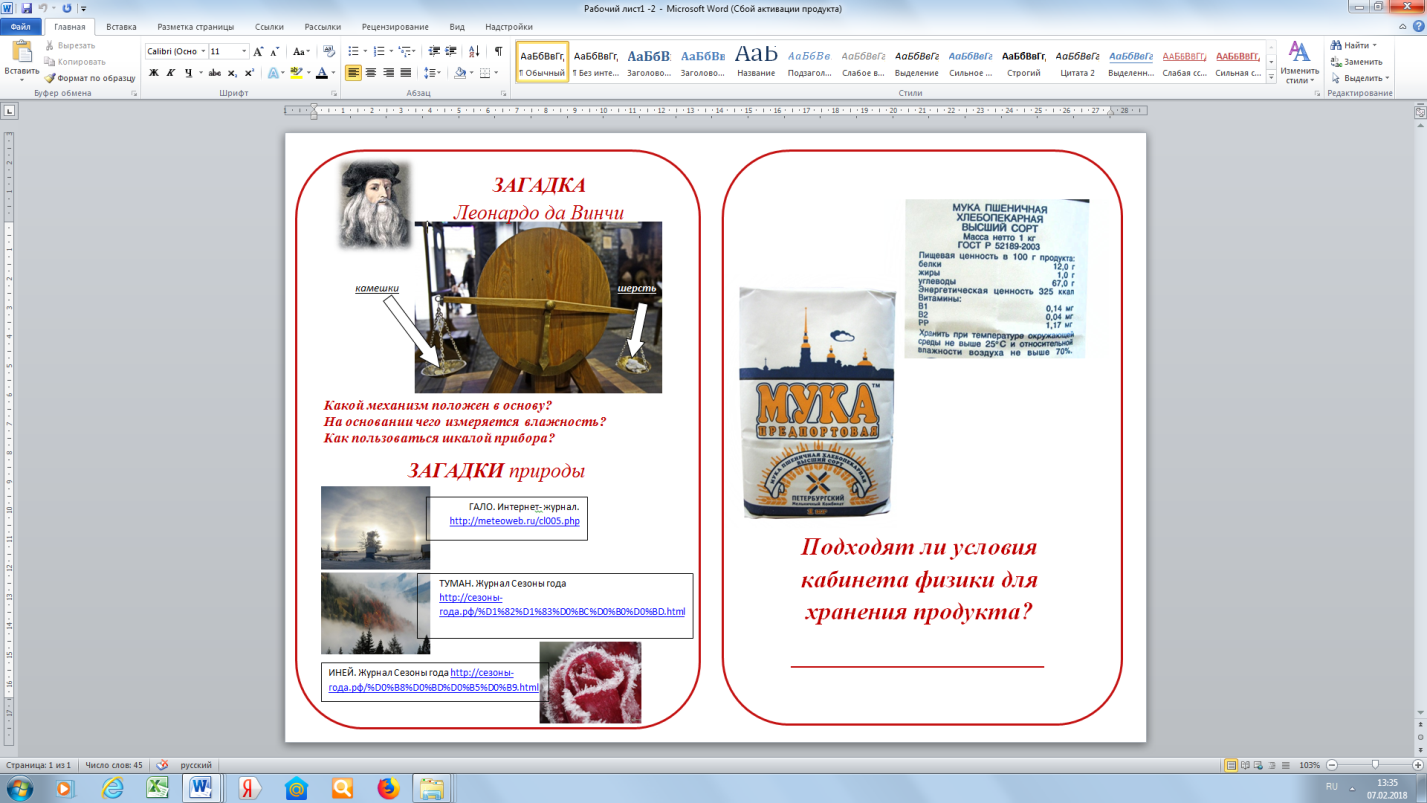 Оборотная сторона Рабочего листа 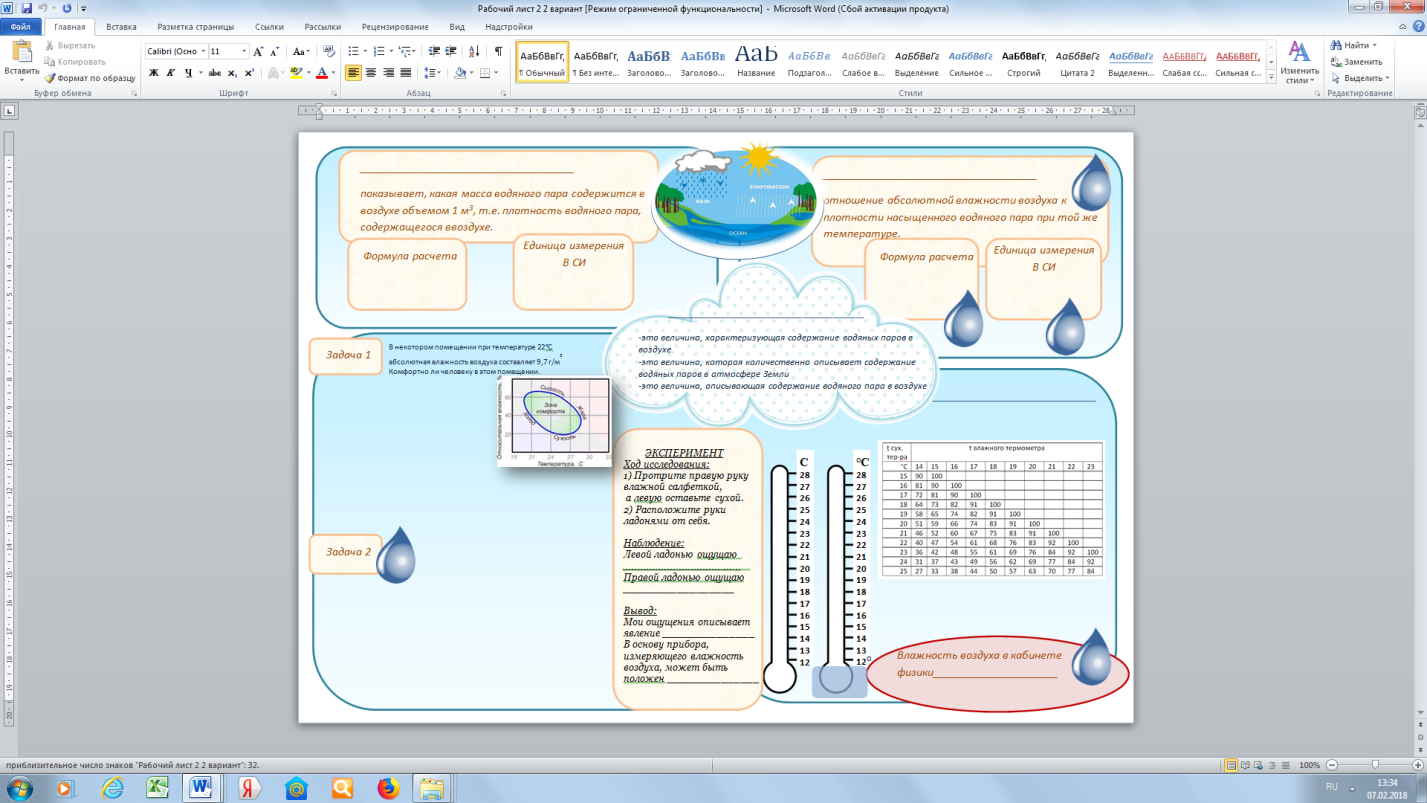 Один из вариантов текста, предлагаемых ученикам для поиска новой информации.Влажность воздуха.            Статья. Влажность воздуха. Журнал «Квант».В результате испарения воды с многочисленных водоемов (морей, озер, рек и др.), а также с растительных покровов в атмосферном воздухе всегда содержится водяной пар. Величина, описывающая содержание водяного пара в воздухе называют влажностью воздуха. От количества водяного пара, содержащегося в воздухе, зависит погода, самочувствие человека, функционирование многих его органов, жизнь растений, а также сохранность технических объектов, архитектурных сооружений, произведений искусств. Поэтому очень важно следить за влажностью воздуха, уметь измерять ее. Абсолютной влажностьюρ  (ро) воздуха называют величину, численно равную массе водяного пара, содержащегося в 1 м3 воздуха (т.е. плотность водяного пара в воздухе при данных условиях). В СИ единицами абсолютной влажности является кг/м3 Если известна только абсолютная влажность еще нельзя судить, насколько сух или влажен воздух. Для определения степени влажности воздуха необходимо знать, близок или далек водяной пар от насыщения. Относительной влажностью воздуха φ (фи)называют выраженное в процентах отношение абсолютной влажности к плотности ρ0 насыщенного пара при данной температуре (или отношение упругости водяного пара к давлению p0 насыщенного пара при данной температуре):  В СИ единицей измерения относительной влажности является %.Чем меньше относительная влажность, тем дальше пар от насыщения, тем интенсивнее происходит испарение. Плотность насыщенного пара p0 при заданной температуре — величина табличная.Текст задач.1. В комнате объемом 200м3 содержится 800г водяного пара. Какова абсолютная влажность воздуха в комнате?2. В помещении при температуре 15 °С относительная влажность воздуха 25%. Какова абсолютная влажность воздуха в помещении.3. Для нормального роста и развития плода огурца относительная влажность воздуха должна быть 60 %, при меньшей влажности огурцы становятся горькими, а при большей – загнивают. В некоторой теплице при температуре 25° поддерживается абсолютная влажность воздуха 11,5 г/м3. Подходят ли такие условия для нормального роста и вкуса огурцов?Список литературы:Степанова Г. Н. Физика: учебник для 8 класса общеобразовательных учреждений. М.: «Русское слово- учебник», 2013Перышкин А.В.Физика 7 класс.: Учебник для общеобразовательных учебных учреждений. М.: Дрофа, 2014Белага В.В. Физика. 8 класс: учебник для общеобразовательных учреждений с прил.М.: Просвещение, 2012Контрольно-измерительные материалы. Физика 7 класс. (соответствует ФГОС).-М.: ВАКО, 2013.Дидактические материалы. Физика 8 класс. А. Е. Марон, Е.А. Марон. –М.: Дрофа, 2007Физика 8. Самостоятельные и контрольные работы. Л.А. Кирик.- М.: ИЛЕКСА, 2009.Занимательные внеурочные мероприятия по физике. Л.А. Горлова.7-11 классы.-М.: ВАКО, 2010.Материалы на электронных носителях:Электронное приложение к учебнику. В.В. Белаги, И.А. Ломаченкова, Ю.А. Панебратцева. Физика. Сферы. 8 класс.Уроки физики Кирилла и Мефодия (8 класс) «Кирилл и Мефодий» Интернет источники:http://studbooks.net/1998628/informatika/vvedeniehttps://yandex.ru/images/search?text=%D0%BF%D1%80%D0%B8%D0%B1%D0%BE%D1%80%20%D0%B4%D0%BB%D1%8F%20%D0%B8%D0%B7%D0%BC%D0%B5%D1%80%D0%B5%D0%BD%D0%B8%D1%8F%20%D0%B2%D0%BB%D0%B0%D0%B6%D0%BD%D0%BE%D1%81%D1%82%D0%B8%20%D0%9B%D0%B5%D0%BE%D0%BD%D0%B0%D1%80%D0%B4%D0%BE%20%D0%B4%D0%B0%20%D0%92%D0%B8%D0%BD%D1%87%D0%B8&noreask=1&img_url=http%3A%2F%2Fimg0.liveinternet.ru%2Fimages%2Fattach%2Fd%2F0%2F129%2F565%2F129565312_3109898_Gigrometr_vinchi.JPG&pos=0&rpt=simage&lr=2https://ru.wikipedia. ЗаданиеКритерийМаксимальное количество балловАбсолютная влажность воздуха. Относительная влажность воздуха.1 балл- задание выполнено верно0 баллов- задание выполнено неверно 3 баллаРешение задачи3 балла- задача решена верно2 балла- в решении имеется арифметическая ошибка1 балл- записаны краткое условие и формула расчета искомой величины0 баллов- не записано даже краткое условие3 баллаОпределение влажности воздуха в помещении1 балл- относительная влажность определена верно0 баллов- относительная влажность определена неверно1 баллОценка за урок7 баллов- отметка «5»5-6 баллов -отметка «4»4-3 балла- отметка «3»7 балловДействия учителяДействия учителяФорма работыДействия учениковУУДОрганизационный моментОрганизационный моментОрганизационный моментОрганизационный моментОрганизационный моментМотивация к изучению данной темы. Целеполагание Смысловая единица: Определение понятия «Влажность воздуха»Punchline(вывод):  Влажность- водяные пары в воздухеМотивация к изучению данной темы. Целеполагание Смысловая единица: Определение понятия «Влажность воздуха»Punchline(вывод):  Влажность- водяные пары в воздухеМотивация к изучению данной темы. Целеполагание Смысловая единица: Определение понятия «Влажность воздуха»Punchline(вывод):  Влажность- водяные пары в воздухеМотивация к изучению данной темы. Целеполагание Смысловая единица: Определение понятия «Влажность воздуха»Punchline(вывод):  Влажность- водяные пары в воздухеМотивация к изучению данной темы. Целеполагание Смысловая единица: Определение понятия «Влажность воздуха»Punchline(вывод):  Влажность- водяные пары в воздухеЭвристическая беседа, направленная на выявление проблемы, относящейся к теме урока.Эвристическая беседа, направленная на выявление проблемы, относящейся к теме урока.Фронтальная ИндивидуальнаяОтвечают на вопросы учителя. Определяют  тему урока. Формулируют цель урока.Коммуникативные Постановка вопросов Умение выражать свои мыслиПознавательные Умение строить высказывание, выдвигать гипотезыФормулировка проблемыРегулятивные Целеполагание Планирование  Изучение нового материалаСмысловая единица: Характеристики влажности воздухаPunchline( вывод): Влажность воздуха описывается двумя величинами: абсолютной и относительной влажностьюИзучение нового материалаСмысловая единица: Характеристики влажности воздухаPunchline( вывод): Влажность воздуха описывается двумя величинами: абсолютной и относительной влажностьюИзучение нового материалаСмысловая единица: Характеристики влажности воздухаPunchline( вывод): Влажность воздуха описывается двумя величинами: абсолютной и относительной влажностьюИзучение нового материалаСмысловая единица: Характеристики влажности воздухаPunchline( вывод): Влажность воздуха описывается двумя величинами: абсолютной и относительной влажностьюИзучение нового материалаСмысловая единица: Характеристики влажности воздухаPunchline( вывод): Влажность воздуха описывается двумя величинами: абсолютной и относительной влажностьюПобуждение учащихся к выбору определения влажности воздуха (постановка учебной проблемы) и изучения величин, количественно описывающих влажность воздуха.Проверка выполнения задания.Побуждение учащихся к выбору определения влажности воздуха (постановка учебной проблемы) и изучения величин, количественно описывающих влажность воздуха.Проверка выполнения задания.ФронтальнаяИндивидуальная ПарнаяВыявляют ключевые слова в определениях.Высказывают собственное мнение о различиях и сходствах определений.Делают умозаключение о верности того или иного определения.Знакомятся с величинами, описывающими влажность воздуха.Производят взаимооценку.Коммуникативные Умение выражать свои мысли Умение слушать, вступать в диалог, организовывать учебное сотрудничествоПознавательные Смысловое чтениеПоиск информацииРегулятивные ВзаимооценкаКонтрольКоррекцияРешение практикоориентированных задач.Смысловая единица: Решение задач.Punchline(вывод):Влажность воздуха можно рассчитатьРешение практикоориентированных задач.Смысловая единица: Решение задач.Punchline(вывод):Влажность воздуха можно рассчитатьРешение практикоориентированных задач.Смысловая единица: Решение задач.Punchline(вывод):Влажность воздуха можно рассчитатьРешение практикоориентированных задач.Смысловая единица: Решение задач.Punchline(вывод):Влажность воздуха можно рассчитатьРешение практикоориентированных задач.Смысловая единица: Решение задач.Punchline(вывод):Влажность воздуха можно рассчитатьСоздает условия для вовлечения учащихся в процесс решения расчетной задачи по изучаемой теме.Производит решение показательной задачи.Предлагает решение разноуровневых задач на выбор. Создает условия для вовлечения учащихся в процесс решения расчетной задачи по изучаемой теме.Производит решение показательной задачи.Предлагает решение разноуровневых задач на выбор. ФронтальнаяИндивидуальная ПарнаяВместе с учителем решают показательную задачу. Соотносят информацию, представленную в разных формах для формулировки ответа к задаче.Самостоятельно решают задачу по выбору.Производят самооценка правильности решения задачи.Познавательные Смысловое чтениеСтруктурирование знанийПрименение знаний при решении задачРегулятивные СамооценкаКонтрольКоррекцияИсследование.Смысловая единица: Способы измерения влажностиPunchline (вывод):Существуют различные способы измерения влажностиИсследование.Смысловая единица: Способы измерения влажностиPunchline (вывод):Существуют различные способы измерения влажностиИсследование.Смысловая единица: Способы измерения влажностиPunchline (вывод):Существуют различные способы измерения влажностиИсследование.Смысловая единица: Способы измерения влажностиPunchline (вывод):Существуют различные способы измерения влажностиИсследование.Смысловая единица: Способы измерения влажностиPunchline (вывод):Существуют различные способы измерения влажностиФормулирует проблемную ситуацию, имеющую отношение к изучаемой теме (прибор Леонардо да Винчи)Формулирует проблемную ситуацию, имеющую отношение к изучаемой теме (прибор Леонардо да Винчи)ФронтальнаяИндивидуальная ПарнаяВ парах определяют принцип работы прибора, его составные части и их назначение.Проводят исследование. Делают умозаключение по результатам исследования.Коммуникативные Умение выражать свои мыслиПознавательные Умение выдвигать гипотезыУмение строить высказываниеРегулятивные ОценкапрогнозированиеКонтрольКоррекцияИзмерение влажностиСмысловая единица: Измерение влажностиPunchline(вывод):Психрометр- основной прибор для измерения влажности воздухаИзмерение влажностиСмысловая единица: Измерение влажностиPunchline(вывод):Психрометр- основной прибор для измерения влажности воздухаИзмерение влажностиСмысловая единица: Измерение влажностиPunchline(вывод):Психрометр- основной прибор для измерения влажности воздухаИзмерение влажностиСмысловая единица: Измерение влажностиPunchline(вывод):Психрометр- основной прибор для измерения влажности воздухаИзмерение влажностиСмысловая единица: Измерение влажностиPunchline(вывод):Психрометр- основной прибор для измерения влажности воздухаПредлагает учащимся оценить влажность воздуха в помещении кабинета физики.Предлагает учащимся оценить влажность воздуха в помещении кабинета физики.ИндивидуальнаяПарнаяПросматривают видео ролик об устройстве психрометра и способе измерения влажности с помощью психрометрической таблицы.Определяют относительную влажность воздуха используя психрометр и психрометрическую таблицу.Коммуникативные Умение слушать и выражать свои мыслиПознавательные Умение строить высказываниеМоделирование ситуации по образцуРегулятивные Умение осуществлять действия по плануЛичностныеСамоопределениеВывод. Подведение итогов. Рефлексия.Смысловая единица: Обобщение информации для итогового умозаключенияPunchline(вывод):Знание величины влажности воздуха позволяет соблюдать правила хранения продуктовВывод. Подведение итогов. Рефлексия.Смысловая единица: Обобщение информации для итогового умозаключенияPunchline(вывод):Знание величины влажности воздуха позволяет соблюдать правила хранения продуктовВывод. Подведение итогов. Рефлексия.Смысловая единица: Обобщение информации для итогового умозаключенияPunchline(вывод):Знание величины влажности воздуха позволяет соблюдать правила хранения продуктовВывод. Подведение итогов. Рефлексия.Смысловая единица: Обобщение информации для итогового умозаключенияPunchline(вывод):Знание величины влажности воздуха позволяет соблюдать правила хранения продуктовВывод. Подведение итогов. Рефлексия.Смысловая единица: Обобщение информации для итогового умозаключенияPunchline(вывод):Знание величины влажности воздуха позволяет соблюдать правила хранения продуктовПредлагает учащимся сформулировать ответ на вопрос о соответствии условий кабинета физики требованиям для хранения продукта (муки)Предлагает оценить значимость полученных знаний для себя лично и для человечества.ФронтальнаяИндивидуальная ФронтальнаяИндивидуальная Формулируют ответ на основе полученных знаний и результатов исследований, измерений и наблюдений.Оценивают свою работу за урок.Определяют свою собственную позицию  по данному вопросу.Коммуникативные Умение выражать свои мыслиПознавательные Умение строить высказываниеРегулятивные СамооценкаРефлексия деятельностиЛичностныеСамоопределение